Souvenir T-shirts- $25Sizes available:Childs  6, 8, 10, 12, 14Ladies  8, 10, 12, 14, 16, 18, 20Mens  S, M, L, XL, 2XL, 3XL, 4XL, 5XLIf you would like to purchase a souvenir T-shirt, please complete the order and payment details below and return to the General Office by Friday, 15th July. (first week back of Term 3) 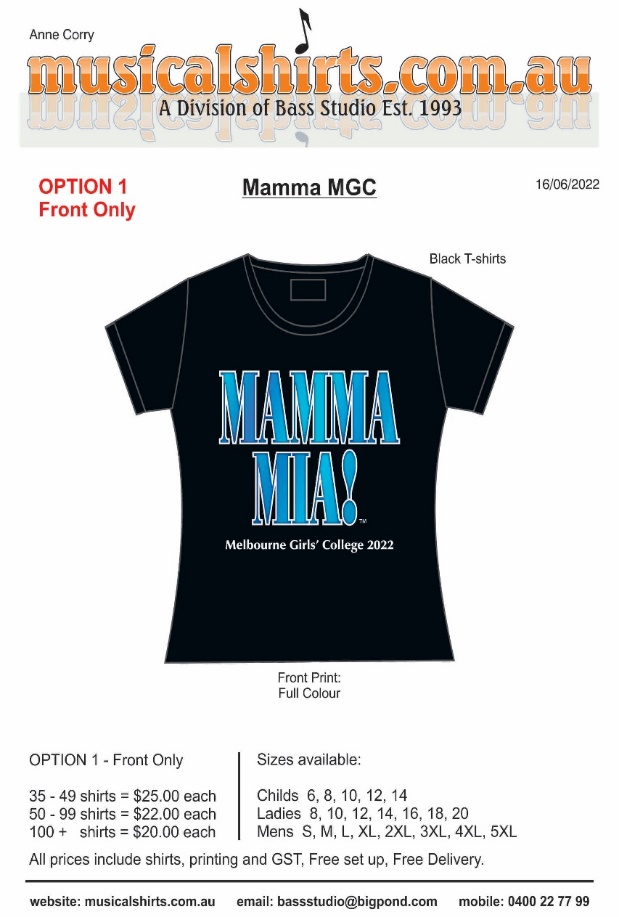 ……………………………………………………………………………………………………………………………………………………………NAME & FORM (please print)QUANTITYSIZETOTAL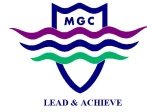 Melbourne Girls’ CollegeYarra Boulevard, Richmond  VIC  3121                                               Telephone: 9428 8955Melbourne Girls’ CollegeYarra Boulevard, Richmond  VIC  3121                                               Telephone: 9428 8955Melbourne Girls’ CollegeYarra Boulevard, Richmond  VIC  3121                                               Telephone: 9428 8955Melbourne Girls’ CollegeYarra Boulevard, Richmond  VIC  3121                                               Telephone: 9428 8955Melbourne Girls’ CollegeYarra Boulevard, Richmond  VIC  3121                                               Telephone: 9428 8955Melbourne Girls’ CollegeYarra Boulevard, Richmond  VIC  3121                                               Telephone: 9428 8955Melbourne Girls’ CollegeYarra Boulevard, Richmond  VIC  3121                                               Telephone: 9428 8955Melbourne Girls’ CollegeYarra Boulevard, Richmond  VIC  3121                                               Telephone: 9428 8955Melbourne Girls’ CollegeYarra Boulevard, Richmond  VIC  3121                                               Telephone: 9428 8955Melbourne Girls’ CollegeYarra Boulevard, Richmond  VIC  3121                                               Telephone: 9428 8955Melbourne Girls’ CollegeYarra Boulevard, Richmond  VIC  3121                                               Telephone: 9428 8955Melbourne Girls’ CollegeYarra Boulevard, Richmond  VIC  3121                                               Telephone: 9428 8955Melbourne Girls’ CollegeYarra Boulevard, Richmond  VIC  3121                                               Telephone: 9428 8955Melbourne Girls’ CollegeYarra Boulevard, Richmond  VIC  3121                                               Telephone: 9428 8955Melbourne Girls’ CollegeYarra Boulevard, Richmond  VIC  3121                                               Telephone: 9428 8955Melbourne Girls’ CollegeYarra Boulevard, Richmond  VIC  3121                                               Telephone: 9428 8955Melbourne Girls’ CollegeYarra Boulevard, Richmond  VIC  3121                                               Telephone: 9428 8955STUDENT’S NAME: …………………………………………………………………………………………………….STUDENT’S NAME: …………………………………………………………………………………………………….STUDENT’S NAME: …………………………………………………………………………………………………….STUDENT’S NAME: …………………………………………………………………………………………………….STUDENT’S NAME: …………………………………………………………………………………………………….STUDENT’S NAME: …………………………………………………………………………………………………….STUDENT’S NAME: …………………………………………………………………………………………………….STUDENT’S NAME: …………………………………………………………………………………………………….STUDENT’S NAME: …………………………………………………………………………………………………….STUDENT’S NAME: …………………………………………………………………………………………………….STUDENT’S NAME: …………………………………………………………………………………………………….STUDENT’S NAME: …………………………………………………………………………………………………….STUDENT’S NAME: …………………………………………………………………………………………………….STUDENT’S NAME: …………………………………………………………………………………………………….STUDENT’S NAME: …………………………………………………………………………………………………….STUDENT’S NAME: …………………………………………………………………………………………………….STUDENT’S NAME: …………………………………………………………………………………………………….STUDENT’S NAME: …………………………………………………………………………………………………….STUDENT’S NAME: …………………………………………………………………………………………………….STUDENT’S NAME: …………………………………………………………………………………………………….PAYMENT FOR:  PAYMENT FOR:  PAYMENT FOR:  PAYMENT FOR:  PAYMENT FOR:  PAYMENT FOR:  PAYMENT FOR:  PAYMENT FOR:  PAYMENT FOR:  PAYMENT FOR:  PAYMENT FOR:  PAYMENT FOR:  PAYMENT FOR:  PAYMENT FOR:  PAYMENT FOR:  PAYMENT FOR:  PAYMENT FOR:  PAYMENT FOR:  PAYMENT FOR:  PAYMENT FOR:  AMOUNT: AMOUNT: AMOUNT: AMOUNT: AMOUNT: AMOUNT: AMOUNT: AMOUNT: AMOUNT: AMOUNT: AMOUNT: AMOUNT: AMOUNT: AMOUNT: AMOUNT: AMOUNT: AMOUNT: AMOUNT: AMOUNT: AMOUNT: CARD DETAIL: Name…………………………………………… CCV:……….CARD DETAIL: Name…………………………………………… CCV:……….CARD DETAIL: Name…………………………………………… CCV:……….CARD DETAIL: Name…………………………………………… CCV:……….CARD DETAIL: Name…………………………………………… CCV:……….CARD DETAIL: Name…………………………………………… CCV:……….CARD DETAIL: Name…………………………………………… CCV:……….CARD DETAIL: Name…………………………………………… CCV:……….CARD DETAIL: Name…………………………………………… CCV:……….CARD DETAIL: Name…………………………………………… CCV:……….CARD DETAIL: Name…………………………………………… CCV:……….CARD DETAIL: Name…………………………………………… CCV:……….CARD DETAIL: Name…………………………………………… CCV:……….CARD DETAIL: Name…………………………………………… CCV:……….Expiry Date: ……………..Expiry Date: ……………..Expiry Date: ……………..Expiry Date: ……………..Expiry Date: ……………..Expiry Date: ……………..